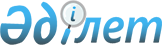 О внесении изменений в приказ Министра внутренних дел Республики Казахстан от 1 июня 2002 года N 386 "Об утверждении Инструкции по организации несения службы, обеспечения охраны подозреваемых и обвиняемых, содержащихся в изоляторах временного содержания"
					
			Утративший силу
			
			
		
					Приказ Министра внутренних дел Республики Казахстан от 9 октября 2008 года N 375. Зарегистрирован в Министерстве юстиции Республики Казахстан 3 ноября 2008 года № 5351. Утратил силу приказом Министра внутренних дел Республики Казахстан от 9 марта 2017 года № 166 (вводится в действие по истечении десяти календарных дней после дня его первого официального опубликования)
      Сноска. Утратил силу приказом Министра внутренних дел РК от 09.03.2017 № 166 (вводится в действие по истечении десяти календарных дней после дня его первого официального опубликования).
      Во исполнение поручения Руководителя Администрации Президента Республики Казахстан, в целях приведения правоприменительной практики Республики Казахстан в соответствие с международными стандартами справедливого судопроизводства, для исключения фактов нахождения подсудимых за решеткой при рассмотрении судами уголовных дел, ПРИКАЗЫВАЮ: 
      1. Внести в приказ Министра внутренних дел Республики Казахстан от 1 июня 2002 года № 386 "Об утверждении Инструкции по организации несения службы, обеспечения охраны подозреваемых и обвиняемых, содержащихся в изоляторах временного содержания" (зарегистрированный в Реестре государственной регистрации нормативных правовых актов за № 1878, опубликованный в Бюллетене нормативных правовых актов Республики Казахстан, 2003 года, № 5-6, ст. 789, c дополнениями, внесенными приказом Министра внутренних дел Республики Казахстан от 4 марта 2004 года № 161 "О внесении дополнений в приказ Министра внутренних дел Республики Казахстан от 1 июня 2002 года № 386 "Об утверждении Инструкции по организации несения службы, обеспечению охраны подозреваемых и обвиняемых, содержащихся в изоляторах временного содержания", зарегистрированным за № 2783) следующие изменения: 
      в Инструкции по организации несения службы, обеспечения охраны подозреваемых и обвиняемых, содержащихся в изоляторах временного содержания, утвержденной указанным приказом: 
      по всему тексту слова "Главных управлений внутренних дел городов Астаны, Алматы, Главных управлений внутренних дел - Управлений внутренних дел областей, Управлений внутренних дел на транспорте", "Главные управления внутренних дел городов Астаны, Алматы, Главные управления внутренних дел - Управления внутренних дел областей, Управления внутренних дел на транспорте", "Главных управлениях внутренних дел городов Астаны, Алматы, Главных управлениях внутренних дел - Управлениях внутренних дел областей, Управлениях внутренних дел на транспорте" заменить соответственно словами "департаментов внутренних дел областей, городов Астаны, Алматы и на транспорте", "департаменты внутренних дел областей, городов Алматы, Астаны и на транспорте", "департаментах внутренних дел областей, городов Алматы, Астаны и на транспорте"; 
      в абзаце первом пункта 57 слова "металлическим заграждением" заменить словами "сборно-разборной конструкцией"; 
      в приложении 2 слова "Главному управлению" заменить словом "Департаменту". 
      2. Комитету административной полиции (Оразалиев М.М.) обеспечить государственную регистрацию настоящего приказа и его официальное опубликование. 
      3. Контроль за исполнением настоящего приказа возложить на Комитет административной полиции Министерства внутренних дел Республики Казахстан (Оразалиев М.М.). 
      4. Настоящий приказ вводится в действие со дня официального опубликования. 
      "Согласовано"
      Генеральный прокурор
      Республики Казахстан
      _________ Р. Тусупбеков
      13 октября 2008 г.
      "Согласовано"
      Министр здравоохранения
      Республики Казахстан
      ___________ А. Дерновой
      10 октября 2008 г.
					© 2012. РГП на ПХВ «Институт законодательства и правовой информации Республики Казахстан» Министерства юстиции Республики Казахстан
				
Министр
Б. Мухамеджанов